≪野沢温泉村一時預かり事業について≫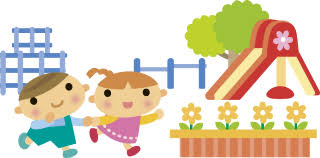 １　対象児童・・・野沢温泉村に住民登録をしている満１歳から就学前のお子さんで、こども園に入園していないお子さんが利用できます。２　実施施設・・・のざわこども園３　事業内容・・・次の理由に該当する場合に、お子さんをこども園で一時的にお預かり　　　　　　　　　します。(1) 非定型保育･･･ 保護者の就労、職業訓練、就学等により断続的に家庭保育が困難一月に12日を限度とします。(2) 緊急保育  ･･･ 保護者の傷病、災害、出産、看護、介護、冠婚葬祭等による緊急的利用原則として日数制限はありません。(3) リフレッシュ保育･･･ 保護者の育児に伴う心理的、肉体的負担解消のための一時的な利用一月に４日（週１回相当）を限度とします。４　実 施 日・・・こども園開園日５　利用時間・・・通常保育 ：  ８時３０分～１６時３０分（４時間単位）６　利用定員・・・原則３人７　給 食 等・・・こども園では用意しませんので、ミルク、おかず入り弁当、おやつ等必要な物をお持ちください。８　利用料（4月１日現在の年齢）９　利用手続き(1) 利用日の１週間前までに、申請書をのざわこども園又は、教育委員会こども支援係に提出してください。初回のみ、家庭の調べも一緒に提出してください。申請書は、月ごとに記入してください。　(2) 初回のみ、保護者、お子さんと事前の面接を行います。　(3) 審査後、承諾通知（お預かりできない場合は不承諾通知）をお送りします。10　持ち物　(1) ミルク・哺乳びん・離乳食又は、おかず入り弁当、はし、スプーン、フォーク　(2) おやつ（３歳未満児は午前・午後の計２回分、３歳以上児は午後の１回分）　(3) エプロン　(4) おむつ、おしりふき（必要な方）　(5) 着替え一式（上着、ズボン、シャツ、パンツ、靴下）、ナイロン袋２～３枚　(6) コップ　(7) 手拭きタオル、おしぼり　(8) バスタオル1枚（昼寝用）　(９)上履き※全て記名してください。※年齢や時間帯、時季によって必要のない物もありますので、こども園にご確認ください。11　その他　(1) こども園の行事や申込人数の状況等により、お預かりできない日があります。　(2) お子さんが体調不良（熱、下痢等）の場合はお預かりできません。薬もお預かりできません。　(3) 利用中、お子さんの体調が悪くなった場合は、お迎えをお願いします。　(4) お子さんを安全にお預かりするために、１歳未満のお子さんについてはお預かりできません。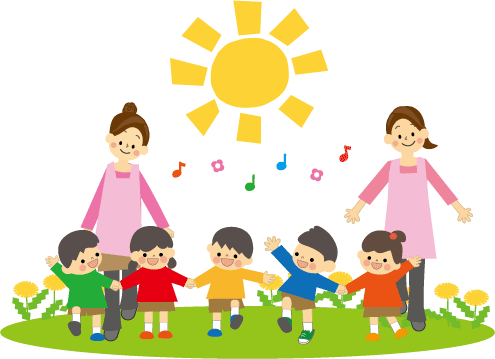 区　分通常保育（１日当たり）通常保育（１日当たり）区　分８時間４時間３歳未満児2,200円1,100円３歳以上児1,600円800円